Государственное бюджетное общеобразовательное учреждение средняя общеобразовательная школа № 76 Выборгского района Санкт-ПетербургаПроект«Моя семья»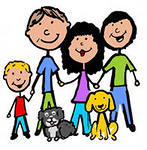 «Счастлив тот, кто счастлив у себя дома.»						Л.Н.ТолстойРабота выполнена учителем начальных классов Пироговой Мариной Борисовной	Обычно, такая работа проводится во внеурочное время и доставляет много организационных проблем. Тем более что встречается она не так часто или носит несистемный характер. С точки зрения организации, теперь большая часть хлопот ложится на плечи ребят, а учителю лишь нужно координировать их усилия и при необходимости проводить мотивационные мероприятия.	Проектная деятельность это разновидность проблемного обучения, т.к. при выполнении проекта дети решают массу проблем, они ставят перед собой проблему, вопросы, на которые затем, в процессе работы, находят ответы. 	Мы с ребятами выполнили проект: «Моя семья».Руководитель проекта: Пирогова М.Б.Учебный предмет, в рамках которого проводится работа: окружающий мир.Состав учащихся: 1а класс.Тип проекта: информационный, творческий, краткосрочный.Цели проекта:-  осознать роль семьи в жизни человека; - изучить историю своей семьи (родословную), род занятий членов семьи, их хобби, родственные связи и отношения; - понять свою роль в этой семье; - подобрать фотографии, отражающие родословную и важные моменты в жизни семьи, а также впечатления о семейных путешествиях, труде и отдыхе, создать небольшой семейный альбом (презентацию, родословное древо).Педагогические цели: - развивать творческие и коммуникативные способности учащихся; - прививать навыки сотрудничества с другими людьми; - активизировать навыки эмоционального общения с членами семьи; - привить первоначальные умения собрать информацию из разных источников, осмыслить её и использовать для выполнения проекта; - заинтересовать родителей школьной жизнью детей.Задачи проекта:- формировать умение собирать материал по определенной теме;- развивать речь через использование выразительных средств языка;- прививать интерес к истории своего рода, фамилии, свой семье;- прививать уважительное отношение к членам своей семьи.	Результатом проекта является понимание ребенком роли семьи в жизни человека; практическим воплощением результата становится фотоальбом и рассказ о своей семье.	Итогом работы будет праздник «Моя семья – моё богатство». По окончанию праздника у нас «вырастет» необычное дерево – символическая секвойя, где поддержкой и корнями будут руки родителей, а зеленой кроной – ладошки детей. И в итоге произойдёт  удивительное чудо – рождение новой большой многочисленной семьи – семьи класса.	Семья – волшебный символ жизни! 	В ней – все, в ней капелька Отчизны!  	В ней – мама, папа, брат, сестра,  	В ней – маленький квадрат двора.  	В ней – солнце, в ней – березка, дом,  	Согрето все теплом кругом.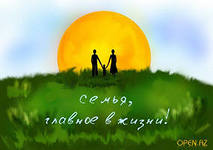 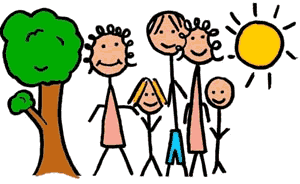 Открытый урок по окружающему миру на тему  «Моя семья – моё богатство».Цели:Образовательные:- познакомить, в процессе исследовательской деятельности  с понятиями, что такое семья, что нужно, чтобы семья была дружной и крепкой;  - обобщение знаний, накопленных  при решении  проектной задачи, расширение словарного запаса. Развивающие: -развитие  внимания, речи, мышления на основе исследовательской деятельности, универсальных вопросов, творческих заданий. Воспитательные:- воспитание чувства любви к своей семье и гордости  за  нее, чувства уважения к родителям;- формировать положительное отношение к членам семьи;- воспитывать заботливое отношение к ним, чувство доверия и сплочённости и защищённости;- формирование убеждения о важности  семьи в жизни человека;- воспитывать ценнейшие качества  личности: доброту, отзывчивость, терпение и взаимопонимание.  1.Организация класса.- Давайте, ребята, улыбнемся друг другу и с приподнятым настроением начнем  наш урок.- Сегодня он необычен. Во  первых  на нашем уроке присутствуют гости, а во вторых тему, над которой мы будем сегодня работать,  вы определите сами, в третьих в результате совместного поиска найдем ответы на сложные, волнующие многих людей  вопросы.2. Слово предоставляется детям.(Дети читают сказку о первой семье)1 ученик.	 Давным - давно на далеком острове жил мальчик. Он жил совсем один. никто его  не воспитывал, никто не наказывал, ни с кем он не делился орехами и фруктами. Но было этому мальчику очень грустно.2-й ученик.	Однажды он отправился на берег моря. И вдруг ему навстречу вышел седой старик. Он был очень старый, но очень мудрый.- Куда ты идешь? - спросил старик- Я иду искать место, где мне не будет так одиноко.- Я знаю, как тебе помочь. Идем со мной, - предложил старик. 3 –ученик.	Он привел мальчика в свой дом, где жили его дети и внуки.- Послушай! - сказал старик. - Все мы живем в одном доме, вместе радуемся, вместе грустим, вместе едим то, что дала нам природа, помогаем друг другу. - Оставайся! Я буду тебе дедом, мой сын и его жена станут тебе отцом и матерью, а мои внуки будут тебе братьями и сестрами.4-й ученик.	Мальчик остался, и через некоторое время он понял, что только теперь научился радоваться и стал по настоящему счастливым. А произошло это потому, что у него появилась семья.3.  Определение темы и цели урока.	У каждого из вас, ребята, есть люди самые близкие и родные. Эти люди полюбили вас, когда вы только родились, и будут любить вас всегда. - Кто же это?		(мама, папа, бабушка, дедушка)- Назовите их одним словом.       (семья)- Как вы думаете, над какой темой мы сегодня будем работать? 											 (моя семья)- На  какой вопрос нам надо будет дать ответ? 									(что  такое    семья?) - Где мы можем найти ответ на этот вопрос?       (из справочников, из 						рассказов учителя и родителей, из интернета)- Но сегодня мы будем заниматься исследовательской деятельностью. - Зачем?(когда сам человек находит ответы на какие-либо вопросы, то работа становится более интересной и  он  становится умнее и сообразительнее)- Для поисковой деятельности, я предлагаю вам слова - помощники, из которых надо будет выбрать нужные .4.Релаксация. (учитель включает запись любой классической  умиротворяющей музыки или фонограмму звуков природы и говорит) 	А сейчас, ребята,  представьте себе, что в жаркий день, после долгого, утомительного пути вы оказались в тени этого дерева. Вы садитесь к его корням, прислоняетесь спиной к крепкому теплому стволу, ветви и листва закрывают вас от палящих лучей и овевают легким ветерком. Отдохнули? Теперь сорвите с веток по яблоку. Яблоко утолит ваш голод и жажду, которая так измучила вас в пути. Что вы будете чувствовать в это время?   (дети из представленных слов должны выбрать нужные слова)	Благодарность,  радость, чувство покоя, отдых,  защищенность, веселье, милосердие, заботливым, ответственным,   ласковым, преданным, терпение, великодушие, покой, добрым, красота, уверенность 
- А где вы еще можете испытать эти чувства?      (в семье)- Но отнють не в каждой семье чувствуют это.- Как вы думаете, какой вопрос будет следующим?                                     (что нужно, чтобы семья была крепкой и дружной)- А зачем нам искать ответы на эти вопросы?							(чтобы быть счастливыми)- Ребята, а теперь догадайтесь,  что это за дерево, частью которого вы являетесь?				(конечно – это ваше родословное дерево)- Посмотрите на ваше родословное   дерево. - Чем же оно похоже на нашу яблоньку?  (у него, как и у яблони  есть  корни - это наши прабабушки и прадедушки, есть веточки, от них появились наши бабушки и дедушки; бабушки и дедушки дали жизнь нашим мамам и папам; а вверху  дерева  находимся  мы)- Ваше родословное дерево тоже будет расти.  Почему? (когда мы станем взрослыми,  семейными людьми у нас появятся свои дети, их имена войдут в наше родословное дерево)- Как вы думаете, зачем нужно сохранить эти работы? (сохранив их, мы сохраним  память о родных, близких людях, сохраним историю нашего рода)5. Физминутка.	Вы устали. Что мы делаем, когда устаем?6.Творческая работа.а) Рассказы детей о своих семьях.б) Посмотрите на картинку. - Скажите, на какой вопрос мы можем здесь ответить?										(как семья отдыхает?)- Зачем необходимо ответить на этот вопрос?(совместный отдых сближает членов семьи, они лучше узнают друг  друга в непривычной для них обстановке)в) Индивидуальная работа.	У вас на столе  предложения. Прочитайте их.  - Можно их назвать текстом?  Почему?					 (текст состоит из предложений, связанных 						между собой по смыслу)- Как вы считаете, что с ним необходимо сделать?							(собрать, чтобы получился текст)Маме приятно осознавать, что вся семья в сборе.Ведь в последнее время это случается не так часто.Семья Пети в свой выходной день пришла в театр на спектакль.Папа внимательно рассматривает программку.Петина сестра немного заскучала.Петя смотрит в бинокль на происходящее в зале.Все с нетерпением  ждут начала спектакля.- Прочитайте свой  рассказ.- Правильно. Расскажите, как отдыхает ваша семья.  7. Работа в парах.-У вас на столе группы слов, что можно с ними сделать?-А для чего нам нужно их соединить? 						(чтобы собрать пословицы)- А зачем нужны пословицы? 	Распределите роли, кто будет соединять, а кто будет говорить пословицы.В ГОСТЯХ ХОРОШО 		 	ТАК И ДУША НА МЕСТЕ НА ЧТО И КЛАД  				МОЯ КРЕПОСТЬВСЯ СЕМЬЯ ВМЕСТЕ  			А ДОМА ЛУЧШЕМОЙ ДОМ  					КОЛИ В СЕМЬЕ ЛАДСВОЯ ХАТКА  				ТВОЯ ВОЛЯ ТВОЙ ДОМ 					 РОДНАЯ МАТКА- Один известный человек сказал, что семья – оркестр, играющий одну музыку. Как вы думаете  почему?- Кто хочет еще рассказать о своей семье.8. Беседа о маме.-Как вы думаете, кто является для нас самым близким и дорогим человеком  в семье?             (конечно мама)- С чем ассоциируется слово «мама» у вас? (с нежностью, лаской, 											добротой и т.п)- Почему?(появляются слайды –  фотографии мам, запись - дорогие наши любимые мамочки, пословица о маме: при солнышке тепло, при матери добро) 

			На свете добрых слов 
			Живет немало. 
			Но всех добрее 
			И нежней одно: 
			Из двух слогов 
			Простое слово "мама", 
			И нету слов 
			Роднее, чем оно! 
	Мама! Какое великое слово! Мать дает жизнь своему ребенку. Мать волнуется и печалится, чтобы ребенок ее был здоров, сыт, счастлив. Мать - это окно в мир! Она помогает ребенку понять красоту мира. У мамы самое доброе, самое ласковое сердце, самые нежные, самые заботливые руки, которые умеют все. В ее сердце никогда не гаснет любовь! 		Что значит слово «мама» для меня? 
		В нем твоя чуткость, теплота сердечная, 
		Готовность похвалить, простить, понять, 
		Твоя любовь, терпенье бесконечное. 
		Твой голос милый ясно слышу в нем, 
		Он силы придает и вдохновение, 
		Меня ты рада поддержать во всем, 
		А если надо – даришь утешенье. 
		В тебе источник всех моих побед, 
		Моих успехов и душевной силы. 
		Что значит слово «мама»? 
		Это свет, которым весь мой путь ты озарила. 
		В нем доброта твоих любимых рук, 
		Их нежностью вся жизнь моя согрета. 
		Ты, мамочка, мой самый близкий друг! 
		Спасибо тебе, милая, за это! - А как вы заботитесь о своей маме??9. Рассказ о папах.	Этого члена семьи в русских народных сказках называют "батюшкой" и "солнышком" Он сильный, надежный, мужественный. Он - глава семьи, поэтому он - добытчик и кормилец. Многие мальчики хотят быть похожими на него, стараются брать с него пример.  - О ком же идет речь? (слайды фото пап)
- Назовите лучшие черты вашего папы. 10. Рассказ о братьях и сестрах.- Если вас спросить, кто вам доставляет огромную радость, то вы, без сомненья, скажете - это …					(брат или сестра.)  - Поднимите руки те, у кого есть братья или сестры! - Говорят: «Счастлив тот ребенок, у которого есть братья или сестры.»- Почему так говорят?	 (брат - это самый лучший друг, а сестра - самая верная подруга)- Их тепло, поддержка, совет, помощь будут сопровождать каждого из вас всю жизнь, даже если вы будете жить в разных концах страны. Цените это! 
- Как вы считаете, что необходимо, чтобы  в семье между братьями и сестрами был лад и покой. 				(надо уважать друг друга, уступать друг другу)
- А теперь, о ком мы должны поговорить?						 (конечно  о наших бабушках и дедушках) - Что вы можете сказать о них?
(наши бабушки и дедушки очень мудрые люди, поэтому, когда нам нужен совет, можно смело обращайтесь к ним)- Правильно. Хотя иногда мы этой помощью злоупотребляем.(сценка)  1-я: Здравствуй, голубушка моя! Гулять не выйдешь?2-я: Да что ты, я еще уроки не сделала ... 1-я: Какие уроки? Ты что в детство впала? Ты же 100 лет назад школу кончила! 2-я: Да? А внуки? Сейчас очень модно делать уроки за внучат. Да, я всю жизнь за внуков уроки делаю.                                                                            2-я: Правда? Это ты их так балуешь? l-я: Я не балую! Я с ними очень строго. Вот сделаю уроки, а уж начисто они у меня всегда сами переписывают. 2-я: О, действительно строго. l-я: Так, что если что, меня  спрашивай, у меня опыт большой. 2-я: Ну, если не трудно, проверь, как я стихотворение выучила. Гм-гм ... » У лукоморья дуб зеленый; златая цепь на дубе том ... » l-я: Так, хорошо. 2-я:  «о-о  и днем и ночью пес ученый ... »l-я: Какой пес? Какой пес? 2-я: Ну, я не знаю какая у него порода.l-я: Да не пес, а кот ученый! Поняла? Кот! 2-я: А-а, поняла-поняла! Я тогда сначала: « У лукоморья дуб зеленый; златая цепь на дубе том  и днем и ночью кот ученый ... » l-я: Ну? 2-я: ... с авоськой ходит в гастроном. l-я: С какой авоськой? В какой гастроном? Ты где такое видела? ·2-я:  Ой, ну какая же ты, подруга! У меня еще столько уроков, я все перепутала. l-я: Как ты считаешь, если мы с тобой и дальше так упорно будем учиться, может, в нашу честь какую-нибудь единицу назовут? 2-я: Ее уже назвали. l-я: Как? 2-я: Кол! Его ставят тем внукам, за кого бабушки делают уроки ... - Ребята, а в ваших семьях  ваши бабушки помогают вам с уроками? -Чему учит эта сценка? (приучать себя к самостоятельности, не 								бабушки нам должны помогать, а мы им)- Зачем мы говорили о маме, папе, братьях и сестрах, бабушках и дедушках?				(отношение в семье во многом зависят от нашего 					взаимоотношения с  ними)11.  Подведение итогов.- А сейчас наступил этап обмена информации, полученной в процессе совместного поиска, как его еще называют - « моментом истины».- На какой вопрос нам осталось ответить? Что такое семья? 							(дети отвечают своими словами)  - Вы все молодцы! А вот  поэт на этот вопрос сказал почти такими же словами.			Семья - это счастье, любовь и удача.			Семья - это летом поездки на дачу.			Семья - это праздник, семейные даты, 			Подарки, покупки, приятные траты,			Рождение детей, первый шаг, первый лепет, 			Мечты о  хорошем, волнение и трепет.
			Семья - это труд, друге  о друге забота,			Семья - это много домашней работы.			Семья - это важно!			Семья - это сложно!			Но счастливо жить одному невозможно!			Всегда будьте вместе, любовь берегите, 			Обиды и ссоры подальше гоните,			Хочу, чтоб про нас говорили  друзья:			Какая хорошая наша семья.- Наш урок подошел к концу. Понравился  ли вам наш урок, поднимите руку, если « да». - С какими впечатлениями и знаниями вы уходите, о чем вы расскажите своим  близким дома? - А на прощанье я хочу подарить вам памятки для вас и родителей. - Давайте  их прочитаем.-Как вы  думаете, для чего они нужны?(следуя им, мы сохраним крепкую семью, прекрасные взаимоотношения)  	 Правильно, все это необходимо для того, чтобы семья была дружной и крепкой. Хотелось бы мне в конце нашего урока напомнить вам мудрую заповедь: «Почитай отца своего и мать, и будет тебе хорошо, и ты будешь долго жить». 
- Как вы думаете, что означают эти слова?Памятка для детей.Любите, цените и берегите своих  родителей, - их вам никто не заменит. Преодолевайте лень, всегда старайтесь помочь родителям – это принесёт им радость. Вам нравиться улыбка мамы, одобрение папы. Старайтесь, чтобы они у вас в доме каждый день. Это зависит только от вас самих.   Говорите приятные, ласковые слова своим близким, не отказывайте никогда в помощи, предлагайте ее сами.А если взялись за дело  сделайте его хорошо, с душой.И помните слова Марины Цветаевой: «Не слишком сердитесь на родителей, помните, что они были вами, а вы будете ими.Памятки для родителей.Чаще показывайте детям, как сильно вы их любите, не скрывайте это.Как можно больше времени проводите вместе со своей семьёй, обсуждая прожитый день, делясь с проблемами, советуйтесь друг с другом. Не бойтесь просить совета у вашего ребёнка – это только сблизит вас. Старайтесь, чтобы друзья ребёнка обязательно бывали в вашем доме, - вы должны их хорошо знать. Обсуждайте возникшую проблему спокойно, без крика и раздражения, тогда ваш ребёнок ничего ни будет от вас скрывать. Не заставляйте ребёнка свои тайны: «Мы всё должны знать о тебе» - этим вы ничего не добьётесь. Доверять вам будут, если вы будете не просто родителями, а друзьями, способные понять и сопереживать. Будьте примером для ребёнка: ведь как вы сейчас относитесь к своим родителям, так и к вам будут относиться в старости. Помните, что ребёнок – это гость в вашем доме, который со временем покинет своё гнездо. И надо воспитывать его так, чтобы он никогда не забывал свою семью и тепло своего родного дома.			Я и моя семья.	Что может быть семьи дороже?	Теплом встречает отчий дом,	Здесь ждут тебя всегда с любовью	И провожают в путь с добром!	Отец и мать, и дети дружно	Сидят за праздничным столом,	И вместе им совсем не скучно,	А интересно впятером.	Малыш для старших как любимец.	Родители – во всём мудрей,	Любимый папа – друг, кормилец,	А мама ближе всех, родней.	Любите! И цените счастье!	Оно рождается в семье,	Что может быть её дороже	На этой сказочной земле!